Ayuntamiento de Fuentecantos (Soria)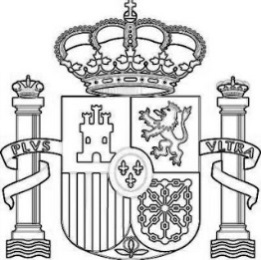 Bando Tras reunión en asamblea, celebrada el día 8 de Diciembre de 2019, y  con 24 vecinos presentes se informa: Que la votación sobre las propuestas del estudio hidrogeológico de fuentecantos es la siguiente:Opción 1: (Pozo propio en el término municipal de Fuentecantos) 1 votoOpción 2: (Des nitrificación mediante Osmosis Inversa) 0 votosOpción 3: (Conexión al depósito “Numancia” de Garray) 21 votos En Fuentecantos a 8 de Diciembre de 2019El Alcalde.Fdo.: Juan Carlos García Hernández